Τίτλος Διδακτικού Σεναρίου:«Εισαγωγή στην επεξεργασία κειμένου(πληκτρολόγηση και εισαγωγή εικόνων)»Φάση «2.1»Τίτλος Φάσης: «Για να αρχίσουμε να γράφουμε ...»Χρόνος Υλοποίησης: 20 ΛεπτάΌνομα Ομάδας:      	Τάξη:       της Παυλίνα ΠαμπούδηΤο   τριμμένο το   κουλήκιμέ  α στη   απουνοθήκηπλένει ένα   αλιγκάριμε   απούνι και   φουγγάρι!«  τάσου» λέει «κι εί  αι χάλιαμε     τη   κόνη, με     τα   άλια...  τάσου,   αματά μην κάνει  δε   ε   κούπισα ακόμα.»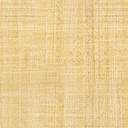 